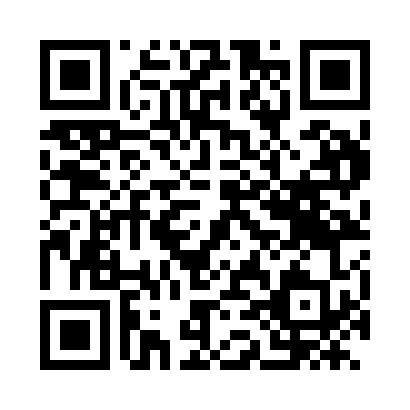 Prayer times for Manzanillo, CubaWed 1 May 2024 - Fri 31 May 2024High Latitude Method: NonePrayer Calculation Method: Muslim World LeagueAsar Calculation Method: ShafiPrayer times provided by https://www.salahtimes.comDateDayFajrSunriseDhuhrAsrMaghribIsha1Wed5:206:381:054:247:338:462Thu5:206:381:054:247:338:473Fri5:196:371:054:237:338:474Sat5:186:371:054:237:348:485Sun5:176:361:054:237:348:486Mon5:176:361:054:227:358:497Tue5:166:351:054:227:358:508Wed5:156:351:054:217:358:509Thu5:156:341:054:217:368:5110Fri5:146:341:054:217:368:5111Sat5:136:331:054:207:378:5212Sun5:136:331:054:207:378:5213Mon5:126:321:054:207:378:5314Tue5:126:321:054:207:388:5315Wed5:116:321:054:197:388:5416Thu5:106:311:054:197:398:5517Fri5:106:311:054:197:398:5518Sat5:096:311:054:187:398:5619Sun5:096:301:054:187:408:5620Mon5:086:301:054:187:408:5721Tue5:086:301:054:187:418:5722Wed5:086:291:054:197:418:5823Thu5:076:291:054:197:418:5924Fri5:076:291:054:207:428:5925Sat5:066:291:054:207:429:0026Sun5:066:291:064:217:439:0027Mon5:066:281:064:217:439:0128Tue5:066:281:064:227:449:0129Wed5:056:281:064:237:449:0230Thu5:056:281:064:237:449:0231Fri5:056:281:064:247:459:03